 Simultaneous equations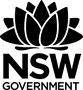 A company makes and sells fidget spinners. They are sold on eBay for $8 each.Step 1 – incomeUsing a spreadsheet or desmos, make a table of values showing the Income (I) for different quantities sold (n). For example, 0, 10, 20, 30… 110Step 2 – costsThe fixed overhead expenses are $515 and it costs the manufacturer $2.50 for each fidget spinner made.Using a spreadsheet or desmos, make a table of values for the number sold (n = 0, 10, 20, 30… 110) against the cost to produce this number of fidget spinners.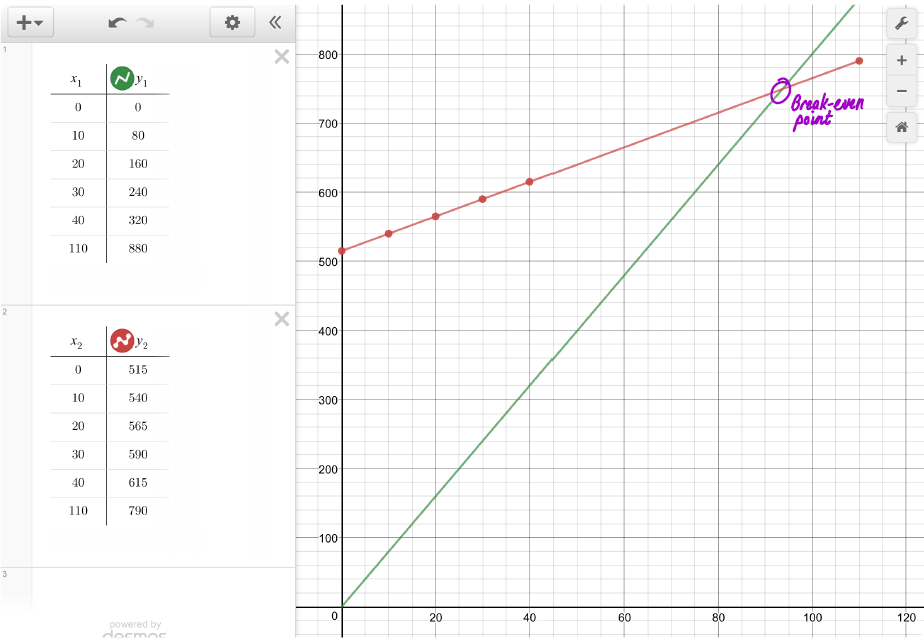 Step 3 – questions to considerWhat is the break-even point?Answer: From the graph 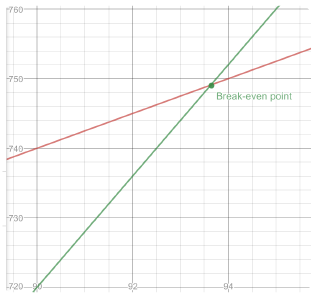 What does this mean in terms of the number of fidget spinners and the cost/income?Answer: 94 fidget spinners would need to be sold for the income to be greater than the costs.What is the slope of the income line?Answer: 8What is the Income equation () if  is the number of fidget spinners sold?Answer: What is the slope of the cost line?Answer: 2.5What is the Cost equation () if  is the number of fidget spinners sold (remember to add in the fixed costs)?Answer: If the fixed costs of $515 were reduced, with everything else remaining equal, describe how the break-even point would change (in relation to the graph)?Answer: The break-even point would move towards the origin.